                                             							      Received by BOA:                                                                                                  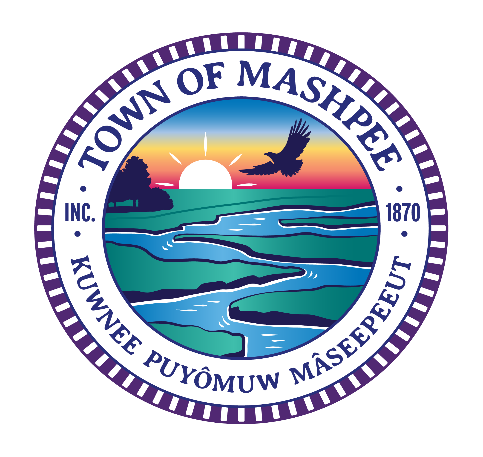 REQUEST FOR ABUTTERS LISTPlease note that the Assessing Dept. will respond to this request within ten (10) business days.ABUTTERS TO:	MAP	_____	 PARCEL   _____  EXT _____ADDRESS OF SUBJECT PARCEL:  ______________________________________________ ⇨ Check box if abutters list is for the Cape Cod Commission: ⇨ Check box if abutters list is for a Liquor License:       Business Name:____________________ ★ PLEASE CHECK THE TYPE OF ABUTTERS LIST THAT YOU ARE REQUESTING:(Refer to requirements of the regulating authority requiring abutters list.)      DIRECT ABUTTERS – Directly adjacent to subject parcel and visible from across the street	                         PARCELS WITHIN A:      100 FOOT //      300 FOOT //      ____ (OTHER) RADIUS OF SUBJECT	       OTHER TYPE (SPECIFY) ______________________________________________________  ◄ ALL ABUTTERS LISTS ARE PRINTED WITH A MAP ON 8 ½ x 11 PAPER ►● Standard mailing labels of abutters are available for a charge of $1.00 per a full or partial page.LABELS __________ (YES or NO)		NUMBER OF SETS OF LABELS ________REQUESTED BY:		NAME:  	_____________________________________(PLEASE PRINT)					ADDRESS: 	_____________________________________				PHONE: 	_____________________________________DATE:  ___________________			SIGNATURE:  ______________________________ 								QUANTITYFEES:	BASIC ABUTTERS LIST (one subject parcel)		_____ 	$5.00                          --- FOR OFFICE USE ONLY ---	MAILING LABELS					_____ 	$1.00 PER PAGE	COMPLEX ABUTTERS LIST (multiple subject parcels)	_____ 	$10.00 – $50.00 (varies by processing time)TOTAL AMOUNT DUE: $___________Fee structure based on state guidelines for record production and copy costs.